NGC Kidz KornerUnit: Psalm 23Unit Bible Memory Verse(s): Psalm 23 Why Children Should Memorize Scripture is an article that gives four reasons why it is important for children to memorize scripture. https://fighterverses.com/memory-aids/children-bible-memory/scripture-memory-and-children/Day 1Theme: The Lord is my shepherdBible Lesson:  Read Psalm 23 several times.  The focus today is on verse 1.  Questions: What is a shepherd?Who do shepherds usually look after?How is the Lord our shepherd?How are we like sheep?What are some of the things we “want” (need)?Background information: What does it Really Mean to be a Shepherd https://teenkidsnews.com/tkn-news/careers/what-does-it-really-mean-to-be-a-shepherd/What are the duties of a Shepherd?https://work.chron.com/duties-shepherd-23576.htmlCraft: Sheep Paper Plate Craft – Click on the following link to find the directions for this craft.https://www.fun365.orientaltrading.com/project/psalm-23-sheep-paper-plate-craftThis super cute craft can be easily adapted.  Day 2Theme: The Lord Cares for MeBible Lesson:  Read Psalm 23 several times.  The focus today is on verses 2 and 3.Questions: Have you ever been in a green pasture?  How about a park with large grassy areas?Have you been to a calm river, lake or beach?Have you ever been hiking in the woods where you had to follow a path?How does is make you feel to know that God will provide rest, provisions, and guidance for you if you let Him?Background information: Use the Google Image Search engine to search for images for the following word or phrase one at a time.  Talk about the displayed images and discuss how the images make them feel.  Green pasturesStill watersPathsCraft: Today let your child’s inner artist shine through.  Use crayons, markers, colored pencils, or paint to illustrate the following phrases from Psalm 23:2-3.  Your child may use three separate sheets of paper or have them fold one piece of paper into three sections. 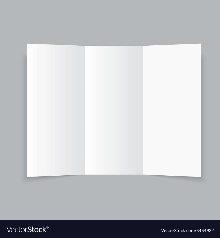 He makes me to lie down in green pastures.He leads me beside the still waters.He leads me in the paths of righteousness.Day 3Theme: I will fear no evil.Bible Lesson: Read Psalm 23 several times.  The focus today is on verse 4.	QuestionsDescribe a time when you felt afraid.What do you do because of that fear?Who does the Psalm say is always with us?How do you think a rod and staff provides comfort for sheep?How can God’s rod and staff provide comfort for us?Background Information: How to Use the Rod & Staff in Sheep Herdinghttps://goneoutdoors.com/how-to-use-the-rod-the-staff-in-sheep-herding-7983946.htmlCraft: Option 1: Fear Not Ball Project (I will provide templates for this project.)Follow the instructions for assembly on the following website: https://paththroughthenarrowgate.com/fear-not-paper-globe-craft/Option 2: If you do not have access to a printer, then create a collage of scripture references about fear.  Use the scriptures on the Fear Not Ball Project or find your own.  Day 4Theme: He prepares a table for me.Bible Lesson: Read Psalm 23 several times.  The focus today is on verse 5.QuestionsHave you ever formally set a table for dinner?  Have you ever made dinner for your family?How would you feel if God prepared a table for you?Do you have any enemies?  Why do you consider them your enemies?What does “my cup runs over” mean?Background Information: How to set a Formal Dinner Tablehttps://www.google.com/search?source=hp&ei=8Jd7XsytK8iv_Qbpg6TwBA&q=how+to+set+a+table&oq=how+to+set+a+table&gs_l=psy-ab.3..0l10.859.5132..6637...0.0..0.96.1308.18......0....1..gws-wiz.......0i131._GSDVsi3D5U&ved=0ahUKEwjM5bKZlrboAhXIV98KHekBCU4Q4dUDCAg&uact=5#kpvalbx=_-Jd7Xr2MAaXm_QbEjbCgBQ88Activity: You and your child formally set the table for lunch or dinner today.  Additionally, it would be fun to prepare lunch or dinner together.  Reflect on your reading of Psalm 23 as you complete this activity.Day 5Theme: I will live with God forever.Bible Lesson: Read Psalm 23 several times.  The focus today is on verse 6.	QuestionsWhat does goodness and mercy mean to you?Would you like them to follow you for the rest of your life?What would that look like?How do you image heaven and living in God’s house forever?Background Information: Define the words goodness and mercy using an online dictionary.  Discuss with your child the meaning of these words and write down as many synonyms you can think of for those words.   Craft: Make a paper house. Build your own or use one of the templates below.  Glue your house onto a piece of construction paper and write on the construction paper, “And I will dwell in the house of the Lord forever. Psalm 23:6”Resources for Paper HousesFree Printable Little Paper House with Black and White Patternshttps://print-cut-paste-craft.com/little-paper-house-black-and-white-patterns/Build a Paper Gingerbread House – Great template.  You must join the website to receive the printable but joining is free.https://www.education.com/worksheet/article/paper-gingerbread-house/Problem Suggested SolutionNo printerWrite the Bible verse on the paper, freehand draw the sheep head and legsNo small paper plateCut a circle from white paperNo black construction paperColor a piece of paper blackNo cotton ballsUse pasta noodles No googly eyesMake them out of paper